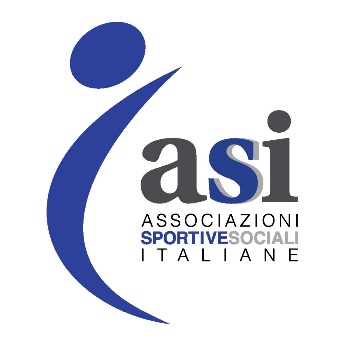 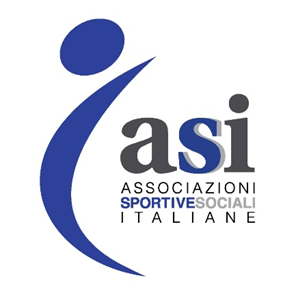 DATA VOUCHER: 	_______________________________________SCADENZA VOUCHER: _______________________________________VALORE VOUCHER: 	 _______________________________________A FAVORE DI: 	_______________________________________voucher n° _________________________